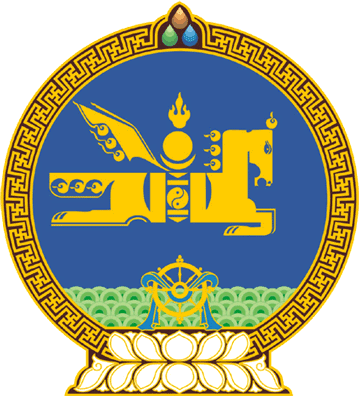 МОНГОЛ  УЛСЫН  ИХ  ХУРЛЫНТОГТООЛ 2016  оны 05 сарын 12 өдөр		         	Дугаар 41                      Төрийн ордон, Улаанбаатар хотМонгол Улсын Их Хурлын сонгуулийнтойрог байгуулах, тойргийн мандатынтоо, дугаар, нутаг дэвсгэр, төвийгтогтоох тухайСонгуулийн тухай хуулийн 22 дугаар зүйлийн 22.5 дахь хэсгийг үндэслэн Монгол Улсын Их Хурлаас ТОГТООХ нь:1.Монгол Улсын Их Хурлын сонгуулийн 76 тойрог байгуулсугай.2.Дорноговь аймгийн Айраг, Даланжаргалан, Иххэт, Сайхандулаан, Алтанширээ, Дэлгэрэх, Мандах, Өргөн сумдыг Говьсүмбэр аймагтай; Нийслэлийн Багахангай дүүргийг Хан-Уул дүүргийн 11, 13, 15 дугаар хороотой; Налайх дүүргийг Чингэлтэй дүүргийн 1, 2, 3, 4, 5, 6 дугаар хороотой; Багануур дүүргийн 1 дүгээр хороог Сүхбаатар дүүргийн 7, 8, 9, 10 дугаар хороотой; Багануур дүүргийн 2 ба 4 дүгээр хороог Сүхбаатар дүүргийн 1, 2, 3, 4, 5, 6 дугаар хороотой; Багануур дүүргийн 3 дугаар хороог Сүхбаатар дүүргийн 15, 16, 17, 18, 19, 20 дугаар хороотой; Багануур дүүргийн 5 дугаар хороог Сүхбаатар дүүргийн 11, 12, 13, 14 дүгээр хороотой тус тус нэгтгэн Монгол Улсын Их Хурлын сонгуулийн нэг тойрог болгосугай.3.Монгол Улсын Их Хурлын сонгуулийн тойрог, тойргийн нутаг дэвсгэр, дугаар, төв, мандатын тоог хавсралтаар баталсугай. 4.Энэ тогтоолыг 2016 оны 05 дугаар сарын 12-ны өдрөөс эхлэн дагаж мөрдсүгэй.МОНГОЛ УЛСЫН ИХ ХУРЛЫН ДАРГА 				З.ЭНХБОЛД   Монгол Улсын Их Хурлын 2016 оны                                                                                                                                                                      41 дугаар тогтоолын хавсралтМОНГОЛ УЛСЫН ИХ ХУРЛЫН СОНГУУЛИЙН ТОЙРОГ, ТОЙРГИЙН НУТАГ ДЭВСГЭР, ДУГААР, ТӨВ, МАНДАТЫН ТОО---оОо---Тойргийн дугаарАймаг, дүүрэгТойргийн нутаг дэвсгэрТойргийн төвМандатын тоо1Архангай аймагАрхангай аймгийн Булган, Ихтамир, Өндөр-Улаан, Тариат, Хангай, Цахир, Чулуут, Жаргалант сумЭрдэнэбулган сумын төв12Архангай аймагМөн аймгийн Эрдэнэбулган сумын 1, 2, 3, 4, 5, 6, 7 дугаар баг, Төвшрүүлэх, Цэнхэр сум Эрдэнэбулган сумын төв13Архангай аймагМөн  аймгийн Өгийнуур, Өлзийт, Хашаат, Хотонт,  Цэцэрлэг, Эрдэнэмандал, Хайрхан, Батцэнгэл сум Эрдэнэбулган сумын төв14Баян-Өлгий аймагБаян-Өлгий аймгийн Сагсай, Цэнгэл, Улаанхус, Ногооннуур, Бугат, сум, Өлгий сумын 7 дугаар баг /Хотгор/  Өлгий сумын төв15Баян-Өлгий аймагМөн аймгийн Өлгий сумын 1, 2, 3, 4, 5, 6, 8, 9, 10, 11, 12, 13 дугаар багӨлгий сумын төв16Баян-Өлгий аймагМөн аймгийн Алтай, Буянт, Толбо, Булган, Дэлүүн, Алтанцөгц, Баяннуур сумӨлгий сумын төв17Баянхонгор аймагБаянхонгор аймгийн Баянхонгор сумын 1 дүгээр баг /Номгон/, 4 дүгээр баг /Угалз/, 8 дугаар баг /Шаргалжуут/, Өлзийт, Жинст, Богд, Баянлиг, Баянговь, Шинэжинст сумБаянхонгор сумын төв18Баянхонгор аймагМөн аймгийн Баацагаан, Баян-Өндөр, Баянцагаан, Бөмбөгөр, Бууцагаан, Хүрээмарал, Баянбулаг сум, Баянхонгор сумын 2 дугаар баг /Эрдэнэмандал/, 7 дугаар баг /Цахир/, 9 дүгээр баг /Есөнбулаг/            Баянхонгор сумын төв19Баянхонгор аймагМөн аймгийн Галуут, Гурванбулаг, Заг, Жаргалант, Эрдэнэцогт, Баян-Овоо сум, Баянхонгор сумын 3 дугаар баг /Дуурсах/, 5 дугаар баг /Цагаанчулуут/, 6 дугаар баг /Гэгээншавь/   Баянхонгор сумын төв110Булган аймагБулган аймгийн Булган, Баян-Агт, Бугат, Сайхан, Сэлэнгэ, Тэшиг, Хангал, Хутаг-Өндөр, Баяннуур, Бүрэгхангай, Гурванбулаг, Дашинчилэн, Могод, Орхон, Рашаант, Хишиг-Өндөр сумБулган сумын төв111Говь-Алтай аймагГовь-Алтай аймгийн Есөнбулаг, Алтай, Баян-Уул, Бугат, Дарив, Жаргалан, Шарга, Тонхил, Төгрөг, Хөхморьт, Бигэр, Дэлгэр, Тайшир, Халиун, Цогт, Цээл, Чандмань, Эрдэнэ сумЕсөнбулаг сумын төв112Дорноговь аймаг,Говьсүмбэр аймагГовьсүмбэр аймгийн Сүмбэр, Шивээговь, Баянтал сум, Дорноговь аймгийн Айраг, Даланжаргалан, Иххэт, Сайхандулаан, Алтанширээ, Дэлгэрэх, Мандах, Өргөн сумСайншанд сумын төв113Дорноговь аймагДорноговь аймгийн Замын-Үүд, Улаанбадрах, Хатанбулаг, Хөвсгөл, Эрдэнэ, Сайншанд сумСайншанд сумын төв114Дорнод аймагДорнод аймгийн Хэрлэн сумын 1, 6, 8, 9, 10 дугаар  баг, Гурванзагал, Сэргэлэн, Чойбалсан, Булган, Матад, Халхгол, Хөлөнбуйр сумХэрлэн сумын төв115Дорнод аймагМөн аймгийн Хэрлэн сумын 2, 3, 4, 5, 7 дугаар баг, Баяндун, Баянтүмэн, Дашбалбар, Чулуунхороот, Баян-Уул, Цагаан-Овоо сумХэрлэн сумын төв116Дундговь аймагДундговь аймгийн Адаацаг, Баянжаргалан, Говь-Угтаал, Гурвансайхан, Дэлгэрхангай, Дэлгэрцогт, Дэрэн, Луус, Сайнцагаан, Сайхан-Овоо, Хулд, Цагаандэлгэр, Эрдэнэдалай, Өлзийт, Өндөршил сумСайнцагаан сумын төв117Завхан аймагЗавхан аймгийн Асгат, Баянтэс, Баянхайрхан, Идэр, Их-Уул, Нөмрөг, Сонгино, Тосонцэнгэл, Тэлмэн, Тэс, Түдэвтэй, Цэцэн-Уул, Яруу сумУлиастай сумын төв118Завхан аймагМөн аймгийн Алдархаан, Отгон, Шилүүстэй, Цагаанхайрхан, Цагаанчулуут, Дөрвөлжин, Ургамал, Завханмандал, Сантмаргац, Эрдэнэхайрхан сум, Улиастай сумын 1, 2, 3, 4, 5, 6 дугаар багУлиастай сумын төв119Өвөрхангай аймагӨвөрхангай аймгийн Хужирт, Зүүнбаян-Улаан, Уянга, Бат-Өлзий, Хархорин сумАрвайхээр сумын төв120Өвөрхангай аймагМөн аймгийн Арвайхээр, Тарагт сумАрвайхээр сумын төв121Өвөрхангай аймагМөн аймгийн Бүрд, Есөнзүйл, Өлзийт, Баян-Өндөр, Сант, Баянгол, Төгрөг, Гучин-Ус, Богд, Баруунбаян-Улаан, Нарийнтээл, Хайрхандулаан сумАрвайхээр сумын төв122Өмнөговь аймагӨмнөговь аймгийн Даланзадгад сумын 1 дүгээр баг /Баруунсайхан/, 2 дугаар баг /Хан-Уул/, 5 дугаар баг /Зүүнсайхан/, 7 дугаар баг /Оюут/, 8 дугаар баг /Цагаанбулаг/, Хүрмэн, Баяндалай, Ноён, Сэврэй, Гурвантэс, Булган, Мандал-Овоо, Ханхонгор сум  Даланзадгад сумын төв123Өмнөговь аймагМөн аймгийн Даланзадгад сумын 3 дугаар баг /Төв/, 4 дүгээр баг /Дундсайхан/, 6 дугаар баг /Их-Уул/, Цогт-Овоо, Цогтцэций, Манлай, Ханбогд, Баян-Овоо, Номгон сум   Даланзадгад сумын төв124Сүхбаатар аймагСүхбаатар аймгийн Баруун-Урт, Эрдэнэцагаан, Сүхбаатар, Асгат, Халзан, Баяндэлгэр, Дарьганга, Мөнххаан, Наран, Онгон, Түвшинширээ, Түмэнцогт, Уулбаян сум  Баруун-Урт сумын төв125Сэлэнгэ аймагСэлэнгэ аймгийн Алтанбулаг, Жавхлант, Сүхбаатар, Хүдэр, Шаамар сум Сүхбаатар сумын төв126Сэлэнгэ аймагМөн аймгийн Баянгол, Ерөө, Мандал сум Сүхбаатар сумын төв127Сэлэнгэ аймагМөн аймгийн Баруунбүрэн, Зүүнбүрэн, Орхон, Орхонтуул, Сайхан, Сант, Түшиг, Хушаат, Цагааннуур сум Сүхбаатар сумын төв128Төв аймагТөв аймгийн Архуст, Баян, Баяндэлгэр, Баянжаргалан, Баянцагаан, Мөнгөнморьт, Эрдэнэ, Батсүмбэр, Сэргэлэн сум, Зуунмод сумын 2 дугаар баг /Ланс/, 6 дугаар баг /Баруун зуунмод/Зуунмод сумын төв129Төв аймагМөн аймгийн Аргалант, Алтанбулаг, Баянхангай, Баянцогт, Баян-Өнжүүл, Бүрэн, Дэлгэрхаан, Лүн, Өндөрширээт, Эрдэнэсант сум, Зуунмод сумын 3 дугаар баг /Баянхошуу/, 5 дугаар баг /Нацагдорж/Зуунмод сумын төв130Төв аймагМөн аймгийн Баянчандмань, Борнуур, Жаргалант, Заамар, Сүмбэр, Угтаалцайдам, Цээл сум, Зуунмод сумын 1 дүгээр баг /Номт/, 4 дүгээр баг /Зүүндэлгэр/Зуунмод сумын төв131Увс аймагУвс аймгийн Тэс, Зүүнговь, Баруунтуруун, Цагаанхайрхан, Давст, Сагил сум, Улаангом сумын 3, 7, 8, 12 дугаар багУлаангом сумын төв132Увс аймагМөн аймгийн Малчин, Хяргас, Завхан, Наранбулаг, Тариалан, Ховд сум, Улаангом сумын 4, 9, 10, 11 дүгээр баг Улаангом сумын төв133Увс аймагМөн аймгийн Өндөрхангай, Зүүнхангай, Өлгий, Өмнөговь, Бөхмөрөн, Түргэн сум, Улаангом сумын 1, 2, 5, 6 дугаар багУлаангом сумын төв134Ховд аймагХовд аймгийн Дарви, Дөргөн, Зэрэг, Цэцэг, Чандмань сум, Жаргалант сумын Бугат, Жаргалан, Рашаант, Хайрхан багЖаргалант сумын төв135Ховд аймагМөн аймгийн  Алтай, Буянт, Манхан, Мөст, Үенч сум, Жаргалант сумын Баатархайрхан, Бичигт, Наран, Тахилт багЖаргалант сумын төв136Ховд аймагМөн аймгийн Булган, Дуут, Мөнххайрхан, Мянгад, Ховд, Эрдэнэбүрэн сум, Жаргалант сумын Алагтолгой, Буянт, Магсаржав, Цамбагарав багЖаргалант сумын төв137Хөвсгөл аймагХөвсгөл аймгийн Мөрөн сумын 10, 11, 12, 13, 14 дүгээр баг, Баянзүрх, Улаан-Уул, Цагааннуур, Ренчинлхүмбэ, Алаг-Эрдэнэ, Ханх, Чандмань-Өндөр сумМөрөн сумын төв138Хөвсгөл аймагМөн аймгийн Мөрөн сумын 5, 7, 8, 9 дүгээр баг, Арбулаг, Цэцэрлэг, Цагаан-Уул, Бүрэнтогтох, Шинэ-Идэр, Түнэл, Эрдэнэбулган, Цагаан-Үүр, Тариалан сумМөрөн сумын төв139Хөвсгөл аймагМөн аймгийн Мөрөн сумын 1, 2, 3, 4, 6 дугаар баг, Жаргалант, Галт, Төмөрбулаг, Тосонцэнгэл, Рашаант, Их-Уул сумМөрөн сумын төв140Хэнтий аймагХэнтий аймгийн Батширээт, Баянмөнх, Дархан, Дэлгэрхаан, Өмнөдэлгэр, Цэнхэрмандал, Бор-Өндөр сумХэрлэн сумын төв141Хэнтий аймагМөн аймгийн Батноров, Баян-Адрага, Баян-Овоо, Баянхутаг, Галшар, Дадал, Норовлин, Биндэр сумХэрлэн сумын төв142Хэнтий аймагМөн аймгийн Жаргалтхаан, Мөрөн, Хэрлэн сум Хэрлэн сумын төв143Дархан-Уул аймагДархан-Уул аймгийн Дархан сумын 4, 5, 6, 7, 8, 9 дүгээр баг, 17  дугаар  баг /Өргөө/ Дархан сумын төв144Дархан-Уул аймагМөн аймгийн Дархан сумын 10, 11, 12, 13, 14, 15, 16 дугаар  баг  Дархан сумын төв145Дархан-Уул аймагМөн аймгийн Дархан сумын  1, 2, 3, 18  дугаар  баг /Малчин/, Орхон, Хонгор, Шарын гол сумДархан сумын төв146Орхон аймагОрхон аймгийн Баян-Өндөр сумын Хүрэнбулаг, Зэст, Баянцагаан, Говил, Яргуйт, Эрдэнэ баг, Жаргалант сумОрхон аймгийн Засаг даргын Тамгын газар147Орхон аймагМөн аймгийн Баян-Өндөр сумын Уурхайчин, Оюут, Согоот, Дэнж, Уртын гол, Их залуу, Шанд багМөн Тамгын газар148Орхон аймагМөн аймгийн Баян-Өндөр сумын Уртбулаг, Бүрэнбүст, Цагаанчулуут, Баянбулаг, Булаг, Наран, Даваат,  Рашаант баг Мөн Тамгын газар149Баянзүрх дүүрэгНийслэлийн Баянзүрх дүүргийн 1, 2, З, 7, 21, 27 дугаар хороо Баянзүрх дүүргийн Засаг даргын Тамгын газар150Баянзүрх дүүрэгМөн дүүргийн 6, 15, 18, 25, 26 дугаар хорооМөн Тамгын газар     151Баянзүрх дүүрэгМөн дүүргийн 4, 5, 14 дүгээр хорооМөн Тамгын газар152Баянзүрх дүүрэгМөн дүүргийн 9, 17, 19, 22, 24 дүгээр хорооМөн Тамгын газар153Баянзүрх дүүрэгМөн дүүргийн  11, 12, 13, 16 дугаар хороо Мөн Тамгын газар154Баянзүрх дүүрэгМөн дүүргийн 8, 10, 20, 23, 28 дугаар хорооМөн Тамгын газар155Хан-Уул дүүрэгХан-Уул дүүргийн 1, 2, З, 12 дугаар хороо Хан-Уул дүүргийн Засаг даргын Тамгын газар156Хан-Уул дүүрэгМөн дүүргийн 11, 13, 15 дугаар хороо, Багахангай дүүрэгМөн Тамгын газар157Хан-Уул дүүрэгМөн дүүргийн 4, 5, 6, 7, 8 дугаар хорооМөн Тамгын газар158Хан-Уул дүүрэгМөн дүүргийн 9, 10, 14, 16 дугаар хорооМөн Тамгын газар159Сүхбаатар  дүүрэгСүхбаатар дүүргийн 1, 2, 3, 4, 5, 6 дугаар хороо, Багануур дүүргийн 2 ба 4 дүгээр хорооСүхбаатар дүүргийн Засаг даргын Тамгын газар 160Сүхбаатар  дүүрэгМөн дүүргийн 7, 8, 9, 10 дугаар хороо, Багануур дүүргийн 1 дүгээр хорооМөн Тамгын газар161Сүхбаатар  дүүрэгМөн дүүргийн 11,12,13,14 дүгээр хороо, Багануур дүүргийн 5 дугаар хорооМөн Тамгын газар162Сүхбаатар  дүүрэгМөн дүүргийн 15, 16, 17, 18, 19, 20 дугаар хороо, Багануур дүүргийн 3 дугаар хорооМөн Тамгын газар163Чингэлтэй дүүрэгЧингэлтэй дүүргийн 1, 2, З, 4, 5, 6 дугаар хороо, Налайх дүүрэгЧингэлтэй дүүргийн Засаг даргын Тамгын газар164Чингэлтэй дүүрэгМөн дүүргийн 7, 8, 9, 10, 11 дүгээр хорооМөн Тамгын газар165Чингэлтэй дүүрэгМөн дүүргийн 12, 13, 14, 15 дугаар хорооМөн Тамгын газар166Чингэлтэй дүүрэгМөн дүүргийн 16, 17, 18, 19 дүгээр хорооМөн Тамгын газар167Баянгол дүүрэгБаянгол дүүргийн 1, 2, З, 4, 20 дугаар хорооБаянгол дүүргийн Засаг даргын Тамгын газар168Баянгол дүүрэгМөн дүүргийн 5, 6, 7, 9, 21 дүгээр хорооМөн Тамгын газар 169Баянгол дүүрэгМөн дүүргийн 8, 10, 12, 13, 14, 22 дугаар хорооМөн Тамгын газар170Баянгол дүүрэгМөн дүүргийн 11, 15, 16, 17, 18, 19, 23 дугаар хорооМөн Тамгын газар171Сонгинохайрхан дүүрэгСонгинохайрхан дүүргийн 12, 13, 14, 15, 16, 17, 30, 31 дүгээр хорооСонгинохайрхан дүүргийн Засаг даргын Тамгын газар172Сонгинохайрхан дүүрэгМөн дүүргийн 18, 19, 23, 27, 29 дүгээр хорооМөн Тамгын газар173Сонгинохайрхан дүүрэгМөн дүүргийн 8, 10, 11, 21, 28 дугаар хорооМөн Тамгын газар174Сонгинохайрхан дүүрэгМөн дүүргийн 7, 9, 24, 25 дугаар хорооМөн Тамгын газар175Сонгинохайрхан дүүрэгМөн дүүргийн 1, 2, 20, 22, 32 дугаар хорооМөн Тамгын газар176Сонгинохайрхан дүүрэгМөн дүүргийн 3, 4, 5, 6, 26 дугаар хорооМөн Тамгын газар1ДҮНДҮНДҮНДҮН76